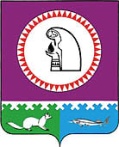 О внесении изменения в постановление администрации Октябрьского района от 12.03.2015 № 7411. Внести в постановление администрации Октябрьского района от 12.03.2015 № 741 «О Комиссии по наградам администрации Октябрьского района» изменение, изложив пункт 4.3 раздела 4 приложения в следующей редакции:«4.3. Руководит заседанием председатель Комиссии, а в его отсутствие – заместитель председателя Комиссии. Решения принимаются простым большинством голосов от числа присутствующих членов Комиссии. В случае равного числа голосов «за» и «против» голос председательствующего является решающим.            Член Комиссии обязан заявить о самоотводе при рассмотрении на заседании комиссии вопросов в отношении лиц, состоящих с членом комиссии в близком родстве или свойстве (родителями, супругами, детьми, братьями, сестрами, а также братьями, сестрами, родителями, детьми супругов и супругами детей), граждан, с которыми член Комиссии связан имущественными, корпоративными или иными близкими отношениями.».2. Опубликовать постановление в официальном сетевом издании «Официальный сайт Октябрьского района.3. Контроль за выполнением постановления оставляю за собой. Глава Октябрьского района                                                                                           С.В. ЗаплатинИсполнитель:специалист-эксперт отдела муниципальной службыи кадровой политики администрации Октябрьского районаИгнатович Р.Р., тел. 28-056 (424)Согласовано:	Исполняющий обязанностизаместителя главы Октябрьского районапо внутренней политике                                                                                           В.Н. КовригоЗаведующий отделом муниципальной службы и кадровой политики администрации Октябрьского района	                                                              М.А. КузнецоваЗаведующий юридическим отделомадминистрации Октябрьского района                                                                    Л.Ю. ДаниленкоЮридический отдел администрации Октябрьского районаСтепень публичности – 1, МНПАРазослать:Отдел муниципальной службы и кадровой политики – 2 экз.Муниципальное образование Октябрьский районАДМИНИСТРАЦИЯ ОКТЯБРЬСКОГО РАЙОНАПОСТАНОВЛЕНИЕМуниципальное образование Октябрьский районАДМИНИСТРАЦИЯ ОКТЯБРЬСКОГО РАЙОНАПОСТАНОВЛЕНИЕМуниципальное образование Октябрьский районАДМИНИСТРАЦИЯ ОКТЯБРЬСКОГО РАЙОНАПОСТАНОВЛЕНИЕМуниципальное образование Октябрьский районАДМИНИСТРАЦИЯ ОКТЯБРЬСКОГО РАЙОНАПОСТАНОВЛЕНИЕМуниципальное образование Октябрьский районАДМИНИСТРАЦИЯ ОКТЯБРЬСКОГО РАЙОНАПОСТАНОВЛЕНИЕМуниципальное образование Октябрьский районАДМИНИСТРАЦИЯ ОКТЯБРЬСКОГО РАЙОНАПОСТАНОВЛЕНИЕМуниципальное образование Октябрьский районАДМИНИСТРАЦИЯ ОКТЯБРЬСКОГО РАЙОНАПОСТАНОВЛЕНИЕМуниципальное образование Октябрьский районАДМИНИСТРАЦИЯ ОКТЯБРЬСКОГО РАЙОНАПОСТАНОВЛЕНИЕМуниципальное образование Октябрьский районАДМИНИСТРАЦИЯ ОКТЯБРЬСКОГО РАЙОНАПОСТАНОВЛЕНИЕМуниципальное образование Октябрьский районАДМИНИСТРАЦИЯ ОКТЯБРЬСКОГО РАЙОНАПОСТАНОВЛЕНИЕ«»2024 г.№пгт. Октябрьскоепгт. Октябрьскоепгт. Октябрьскоепгт. Октябрьскоепгт. Октябрьскоепгт. Октябрьскоепгт. Октябрьскоепгт. Октябрьскоепгт. Октябрьскоепгт. Октябрьское